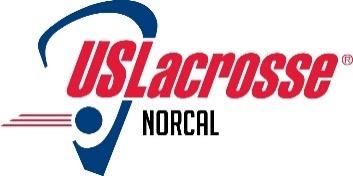 NorCal Chapter of US Lacrosse Board Meeting Monday, April 15, 2019 @ 7pmTelephonicRoll call: Don Aiello, Andy Still, Ian Beed, Laura Jennings, Doug Locker, Cathy Reed (joined at 7:08), Alex Horowitz (joined at 7:07), Tori Horowitz (joined at 7:07), Stephen Depetris (joined late at 7;16), Lauren Davenport (joined late at 7:16pm) and Lynn PorterfieldAbsent: Ted PatchetMeeting MinutesReview and adopt minutes from February 18, 2019 meeting (TP)Andy moved to adopt the minutes with no changes, Cathy seconded and all others voted to approve.Review and approval of USL chapter required agreements (DA)Chapter agreement reviewNo questions from the BoardBylaws reviewNo questions from the Board- Andy moved to adopt the minutes with no changes, Cathy seconded and all others voted to approve.Doug moved to permit Don Aiello as Chapter President to sign the Chapter Agreement and Bylaws on behalf of the NCCUSL.  Alex seconded and all voted to approve.Don reminded the Board that everyone needs to complete and submit the Conflict of Interest FormNominations and elections for directors and officers whose terms have or will expire shortlyTed PatchetAgreeable to continue as SecretaryNew term starts 8-23-19 through  8-22-22Andy Still (DA)New term starts 4-4-19 and extends through 4-3-22Don moved to nominate Ted and Andy to each serve another term.  Ian seconded, Andy abstained from voting for himself and all others voted to approve.Key activities, initiatives and objectives - statusHOF – (DTA)Need to add members to the Ballot committee to replace people who termed out or did not respond about serving again.Looking to balance men/ladies representatives as well as coaches/players/officials and be involved in Northern California Lacrosse for 15 years or more.Don moved to confirm Alexis Longinotti, Dan Nourse and Harris Holzberg as members of the HOF Ballot Committee from 2019-2021.  Alex seconded and all others voted to approve.2 additional women members to be added in the future.OutreachSacramento – Sankofa clinic; 3/23 (CR)109 registered participants, 97 showed up6-8 signed up to play lacrosse immediately after and new inquiries are still coming inAttendees ranged in ages from 6-17 with almost equal split between boys/girls representative of the community’s diversityClinicians came from all over the countryElk Grove – NCJLA girls PlayDay and NCWLO training on 2/24Don and Laura attended with Chapter TentTrained 22 new junior officials and 3 new adult officials Gold Country/Nevada Union HSTalking to DonInterested in transitioning to CIF for 2020Menlo Middle SchoolReached out to Don about a possible NCJLA or independent team w/local middle school “league”Laura has also reached out to themFresno/Clovis/BrentwoodClovis held some Try Lax lacrosse clinics that went wellCentral California Lacrosse Club just got their 501(c)3 status as Central California Youth Lacrosse and looking to start working with Frank Cortiz in ClovisJohn Boone and his wife setting up Delta Lacrosse out of Brentwood and have filed their 501(c)3 documentation Richmond – Richmond College PrepNo new updateRichmond Rec spring league did not happenOther Redding Lacrosse Club now known as Shasta Lacrosse - needs to field a team this season or they will be out the NCJLA. Lauren will contact them and other NCJLA clubs in the same boat.Cathy Reed planning to do a lot of outreach into the Northern and Southern Sacramento areas:Use Sacramento Lacrosse as an umbrella to start teamsSummer and fall clinics with planning starting once the current season closesDon offered to help clubs organize their own spin-off organizationChapter equipment inventory and status update (IB)Sticks starting to come back in with Ian following up on othersIan moved to adopt a policy that NCCUSL pays the outbound for all shipping and to reimburse inbound shipping for new programs on an exception basis with Ian’s approval.  Stephen seconded and all voted to approve.2019 Chapter Financials (SD)P&LIncome through 3/19 primarily US Lacrosse rebates and minimal expense-$476.12 in net income at the end of 3/19 vs -$360.74 at the end of 3/18B/S$23,043.63 in the bank at end of 3/19 vs $ 26,509.24 at end of 3/18.Upcoming activities and events, some of which require NCCUSL planning and involvementNCJLA End of Season Eventsbest opportunity to recruit new chapter support and promote the benefits provided by US LacrosseLaura’s suggestion was that NCCUSL put on or sponsor some type of lacrosse skill games, face painting, temporary tattoos, etc. for players between games and younger siblingsUpcoming Events May 4-5 (Boys & Girls 8U, 10U & 12U; Woodcreek & Treasure Island)Don can bring tent/hand out items and there the morning of May 4thLynn can be there for 5/4 af 5/5May 11 (Boys & Girls 10A, 12A, 14A, HS playoffs and flighted tournaments; Elk Grove, Petaluma, Pleasanton)May 18 (Boys – R&V tournament; Lincoln & TI)Tori and Alex will coverMay 19 (Boys and Girls A level, JV & HS championships; Girls U12 & U14 tournament: TI, Davis, Pleasanton)Tori and Alex will coverDon moved the NCCUSL contribute $500 to the NCJLA end of season program to cover the purchase of tickets for face painting.  Laura seconded and all voted to approve.NCJLA Summer workshop on Saturday, June 8 in DanvilleThere will be a “Townhall” session to discuss with NCJLA clubs how to grow the sportDoug will attend, looking to hold a CIF boys and girls coaches meeting as well if possibleDon, Laura and Doug to collaborate on setting up the meeting and getting attendanceAny other BusinessWPLLLauren reported that the Women’s Professional Lacrosse League (WPLL) will be holding their futures tryout at Stanford on 6/4/19.US National Team Development Pipeline Clinic also being held on 6/4Both items to be included in the Chapter Newsletter and sent to CIF coaches.PLL Event at Aviya Stadium on 8/10 & 8/11Chapter presence TBDNext meeting date – Monday, May 20, 2019Doug motioned to adjourn, Ian seconded and all approved, meeting adjourned @ 8:41pm